                                                                                                                                        «Утверждаю»Директор ГБУ ЛО «Ивангородский центр ранней помощи детям с ОВЗ»__________ Е.В. Белая08 октября 2019 г.Обоснование начальной (максимальной) цены контракта
 Работник контрактной службы/контрактный управляющий:     Бухгалтер__Муравьева________/ Муравьева Э.Д. /                                    (подпись/расшифровка подписи)    "08" октября 2019 г.                          Основные характеристикиобъекта закупкиОказание услуг по осуществлению строительного контроля за выполнением капитального ремонта здания ГБУ ЛО "Ивангородский центр ранней помощи детям с ОВЗ"в части кровли и фасада по адресу: ЛО, г.Ивангород, ул. Восточная, д. 13.Используемый метод определения НМЦК с обоснованием:Метод сопоставимых рыночных цен (анализа рынка)

Для определения средней цены контракта использован метод сопоставления рыночных цен (анализ рынка) в соответствии с приказом Министерства экономического развития Российской Федерации от 2 октября 2013 г. № 567.Расчет НМЦК99 966,67 (Девяносто девять тысяч девятьсот шестьдесят шесть рублей 67 копеек).Дата подготовки обоснования НМЦК08.10.2019гНаименование товаров, работ, услуг     Единица измерения (в штуках)    Цена единицы продукции, указанная в источнике №1, (руб.)            Цена единицы продукции, указанная в источнике №2, (руб.)            Цена единицы продукции, указанная в источнике №3, (руб.)            Средняя арифметическая величина цены единицы продукции     Среднее квадратичное отклонение  Коэффициент вариации(%)    НМЦК (руб.)    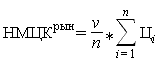 НМЦК (руб.)    Оказание услуг по осуществлению строительного контроля за выполнением капитального ремонта здания ГБУ ЛО "Ивангородский центр ранней помощи детям с ОВЗ"в части кровли и фасада по адресу: ЛО, г.Ивангород, ул. Восточная, д. 13.199 500,0099 900,00100 500,0099 966,67503,320,5099 966,6799 966,67Начальная (максимальная) цена контракта (руб.)                Начальная (максимальная) цена контракта (руб.)                Начальная (максимальная) цена контракта (руб.)                Начальная (максимальная) цена контракта (руб.)                Начальная (максимальная) цена контракта (руб.)                Начальная (максимальная) цена контракта (руб.)                Начальная (максимальная) цена контракта (руб.)                Начальная (максимальная) цена контракта (руб.)                Начальная (максимальная) цена контракта (руб.)                99 966,67